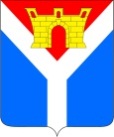 АДМИНИСТРАЦИЯ УСТЬ-ЛАБИНСКОГО ГОРОДСКОГО ПОСЕЛЕНИЯ  УСТЬ-ЛАБИНСКОГО РАЙОНА П О С Т А Н О В Л Е Н И Еот 29.12.2021							                                № 1172город Усть-ЛабинскОб утверждении муниципальной программы «Развитие объектов благоустройства на территории поселения»В соответствии с Федеральным законом от 6 октября 2003 года 
№ 131-ФЗ «Об общих принципах организации местного самоуправления в Российской Федерации», постановлениями администрации Усть-Лабинского городского поселения Усть-Лабинского района от 05 октября 2021 года № 867 «Об утверждении порядка принятия решения о разработке, формирования, реализации и оценки эффективности реализации муниципальных программ Усть-Лабинского городского  поселения  Усть-Лабинского района»,                         от 16 декабря 2021 года № 1060 «Об утверждении перечня муниципальных программ,   подлежащих   разработке   и реализации за счет средств бюджета Усть-Лабинского     городского     поселения      Усть-Лабинского          района»  п о с т а н о в л я ю:1. Утвердить муниципальную программу «Развитие объектов благоустройства на территории поселения» (прилагается).2. Отделу   по   общим    и   организационным вопросам администрации Усть-Лабинского городского поселения Усть-Лабинского района (Владимирова) разместить настоящее постановление на официальном сайте администрации Усть-Лабинского городского поселения Усть-Лабинского района в информационно-телекоммуникационной сети «Интернет». 3. Контроль за выполнением настоящего постановления возложить на исполняющего обязанности заместителя главы Усть-Лабинского городского поселения Усть-Лабинского района С.А. Леонидова.4. Настоящее постановление вступает в силу с 1 января 2022 года.ГлаваУсть-Лабинского городского поселенияУсть-Лабинского района                                                               С.А. Гайнюченко                                                                     УТВЕРЖДЕНАпостановлением администрацииУсть-Лабинского городского поселения Усть-Лабинского района                                                                     от 29.12.2021 № 1172МУНИЦИПАЛЬНАЯ ПРОГРАММА «Развитие объектов благоустройства на территории поселения»Паспортмуниципальной программы «Развитие объектов благоустройства на территории поселения» 1. Целевые показатели муниципальной программыЦелью муниципальной программы является создание комфортной среды обитания, в том числе за счет развития объектов благоустройства на территории городского поселения.Для достижения целей, поставленных муниципальной программой, необходимо благоустроить общественные территории, в том числе городской парк культуры и отдыха, а так же осуществить строительный контроль по объектам благоустройства общественных территорий, городского парка культуры и отдыха и парковой зоны озера Копытце  Усть-Лабинского городского поселения Усть-Лабинском районе.Целевые показатели муниципальной программы отражены в приложении №1. 2. Перечень основных мероприятий муниципальной программы	Развитие объектов благоустройства территории города представляет собой целый комплекс работ и услуг, направленный на создание этих объектов благоустройства на общественных территориях, городском парке культуры и отдыха, парковой зоны озера Копытце, что прежде всего оказывает влияние на эстетическое восприятие гражданами территории города и на социальный климат в целом.     Реализация мероприятий позволит обеспечить:1. Создание комфортной среды обитания.     2. Благоустройство общественных территорий.      Финансирование мероприятий программы из бюджета Усть-Лабинского городского поселения Усть-Лабинского района осуществляется в объемах, установленных программой, и в соответствии с титульным списком, утверждаемом распоряжением администрации Усть-Лабинского городского поселения Усть-Лабинского района. Перечень мероприятий муниципальной программы изложен в приложение №2 и в дальнейшем отражается и корректируется в титульном списке к муниципальной программе, который утверждается отдельным распоряжением администрации Усть-Лабинского городского поселения Усть-Лабинского района.3. Методика оценки эффективности реализации муниципальной программыОценка эффективности реализации мероприятий муниципальной программы осуществляется в целях определения фактического вклада результатов муниципальной программы в наведение санитарного порядка и его поддержание, а так же прочее благоустройств Усть-Лабинского городского поселения и основана на оценке её результативности с учётом объёма ресурсов, направленных на её реализацию.Эффективность выполнения муниципальной программы оценивается как степень достижения запланированных результатов и основных мероприятий, входящих в её состав.Методика оценки эффективности реализации муниципальной программы основывается на принципе сопоставления фактически достигнутых значений целевых показателей с их плановыми значениями по результатам отчётного года.Все запланированные мероприятия муниципальной программы в 2021 году реализованы. Значение эффективности реализации муниципальной программы выше 90 процентов, что является высоким показателем. На основании изложенного, муниципальная программа «Развитие объектов благоустройства на территории поселения» подлежит разработке на 2022 год и на плановые периоды 2023-2024 годов.4. Механизм реализации муниципальной программы и контроль  за ее выполнением.Реализация муниципальной программы осуществляется путём выполнения программных мероприятий в составе, содержании, объёмах и сроках, предусмотренных ею. Ответственность за выполнение мероприятий лежит на исполнителях мероприятий муниципальной программы.Общее управление муниципальной программой осуществляет координатор муниципальной программы. Требования координатора муниципальной программы являются обязательными для исполнителей мероприятий муниципальной программы.Начальник отделакапитального строительства администрацииУсть-Лабинского городского поселенияУсть-Лабинского района							Д.А. БондарьПРИЛОЖЕНИЕ №1			 к муниципальной программе			 «Развитие объектов			 благоустройства на территории			 поселения»   Цели, задачи и целевые показатели муниципальной программы«Развитие объектов благоустройства на территории поселения»Начальник отделакапитального строительства администрацииУсть-Лабинского городского поселенияУсть-Лабинского района								Д.А.БондарьПРИЛОЖЕНИЕ №2			 к муниципальной программе			 «Развитие объектов 			 благоустройства на территории		      поселения»Перечень основных мероприятий муниципальной программы«Развитие объектов благоустройства на территории поселения»Начальник отделакапитального строительства администрацииУсть-Лабинского городского поселенияУсть-Лабинского района								Д.А. БондарьКоординатор муниципальной программыОтдел капитального строительства администрации Усть-Лабинского городского поселения Усть-Лабинского районаОтдел капитального строительства администрации Усть-Лабинского городского поселения Усть-Лабинского районаОтдел капитального строительства администрации Усть-Лабинского городского поселения Усть-Лабинского районаОтдел капитального строительства администрации Усть-Лабинского городского поселения Усть-Лабинского районаОтдел капитального строительства администрации Усть-Лабинского городского поселения Усть-Лабинского районаОтдел капитального строительства администрации Усть-Лабинского городского поселения Усть-Лабинского районаУчастники муниципальной  программы          1. Отдел капитального строительства администрации Усть-Лабинского городского поселения Усть-Лабинского района2. Муниципальное казенное учреждение Усть-Лабинского городского поселения Усть-Лабинского района «Административно-техническое управление». 1. Отдел капитального строительства администрации Усть-Лабинского городского поселения Усть-Лабинского района2. Муниципальное казенное учреждение Усть-Лабинского городского поселения Усть-Лабинского района «Административно-техническое управление». 1. Отдел капитального строительства администрации Усть-Лабинского городского поселения Усть-Лабинского района2. Муниципальное казенное учреждение Усть-Лабинского городского поселения Усть-Лабинского района «Административно-техническое управление». 1. Отдел капитального строительства администрации Усть-Лабинского городского поселения Усть-Лабинского района2. Муниципальное казенное учреждение Усть-Лабинского городского поселения Усть-Лабинского района «Административно-техническое управление». 1. Отдел капитального строительства администрации Усть-Лабинского городского поселения Усть-Лабинского района2. Муниципальное казенное учреждение Усть-Лабинского городского поселения Усть-Лабинского района «Административно-техническое управление». 1. Отдел капитального строительства администрации Усть-Лабинского городского поселения Усть-Лабинского района2. Муниципальное казенное учреждение Усть-Лабинского городского поселения Усть-Лабинского района «Административно-техническое управление». Подпрограммы муниципальной программыНе предусмотреныНе предусмотреныНе предусмотреныНе предусмотреныНе предусмотреныНе предусмотреныЦель муниципальной программы  Создание комфортной среды обитания и повышение качества жизни граждан путем  развития объектов благоустройства на территории Усть-Лабинского городского поселения Создание комфортной среды обитания и повышение качества жизни граждан путем  развития объектов благоустройства на территории Усть-Лабинского городского поселения Создание комфортной среды обитания и повышение качества жизни граждан путем  развития объектов благоустройства на территории Усть-Лабинского городского поселения Создание комфортной среды обитания и повышение качества жизни граждан путем  развития объектов благоустройства на территории Усть-Лабинского городского поселения Создание комфортной среды обитания и повышение качества жизни граждан путем  развития объектов благоустройства на территории Усть-Лабинского городского поселения Создание комфортной среды обитания и повышение качества жизни граждан путем  развития объектов благоустройства на территории Усть-Лабинского городского поселенияЗадачи муниципальной программы Проведение комплекса мероприятий по развитию объектов благоустройства и повышению качества жизни граждан в г. Усть-ЛабинскеПроведение комплекса мероприятий по развитию объектов благоустройства и повышению качества жизни граждан в г. Усть-ЛабинскеПроведение комплекса мероприятий по развитию объектов благоустройства и повышению качества жизни граждан в г. Усть-ЛабинскеПроведение комплекса мероприятий по развитию объектов благоустройства и повышению качества жизни граждан в г. Усть-ЛабинскеПроведение комплекса мероприятий по развитию объектов благоустройства и повышению качества жизни граждан в г. Усть-ЛабинскеПроведение комплекса мероприятий по развитию объектов благоустройства и повышению качества жизни граждан в г. Усть-ЛабинскеПеречень целевых показателей муниципальной программы1.Ремонт уличного освещения городского парка культуры и отдыха2.Оказание услуг по строительному контролю3.Устройство автоматического полива в городском парке культуры и отдыха4.Разработка дизайн-проекта по благоустройству общественной территории5.Разработка проектной документации по благоустройству общественной территории6.Проведение проверки сметной стоимости по благоустройству общественной территории1.Ремонт уличного освещения городского парка культуры и отдыха2.Оказание услуг по строительному контролю3.Устройство автоматического полива в городском парке культуры и отдыха4.Разработка дизайн-проекта по благоустройству общественной территории5.Разработка проектной документации по благоустройству общественной территории6.Проведение проверки сметной стоимости по благоустройству общественной территории1.Ремонт уличного освещения городского парка культуры и отдыха2.Оказание услуг по строительному контролю3.Устройство автоматического полива в городском парке культуры и отдыха4.Разработка дизайн-проекта по благоустройству общественной территории5.Разработка проектной документации по благоустройству общественной территории6.Проведение проверки сметной стоимости по благоустройству общественной территории1.Ремонт уличного освещения городского парка культуры и отдыха2.Оказание услуг по строительному контролю3.Устройство автоматического полива в городском парке культуры и отдыха4.Разработка дизайн-проекта по благоустройству общественной территории5.Разработка проектной документации по благоустройству общественной территории6.Проведение проверки сметной стоимости по благоустройству общественной территории1.Ремонт уличного освещения городского парка культуры и отдыха2.Оказание услуг по строительному контролю3.Устройство автоматического полива в городском парке культуры и отдыха4.Разработка дизайн-проекта по благоустройству общественной территории5.Разработка проектной документации по благоустройству общественной территории6.Проведение проверки сметной стоимости по благоустройству общественной территории1.Ремонт уличного освещения городского парка культуры и отдыха2.Оказание услуг по строительному контролю3.Устройство автоматического полива в городском парке культуры и отдыха4.Разработка дизайн-проекта по благоустройству общественной территории5.Разработка проектной документации по благоустройству общественной территории6.Проведение проверки сметной стоимости по благоустройству общественной территорииЭтапы и сроки реализации муниципальной программыСрок реализации – 2022 год и плановый период 2023-2024 годов. Этапы прописаны в титульном списке к настоящей муниципальной программе.Срок реализации – 2022 год и плановый период 2023-2024 годов. Этапы прописаны в титульном списке к настоящей муниципальной программе.Срок реализации – 2022 год и плановый период 2023-2024 годов. Этапы прописаны в титульном списке к настоящей муниципальной программе.Срок реализации – 2022 год и плановый период 2023-2024 годов. Этапы прописаны в титульном списке к настоящей муниципальной программе.Срок реализации – 2022 год и плановый период 2023-2024 годов. Этапы прописаны в титульном списке к настоящей муниципальной программе.Срок реализации – 2022 год и плановый период 2023-2024 годов. Этапы прописаны в титульном списке к настоящей муниципальной программе.Объем финансирования муниципальной программы, тыс. рублей Объем финансирования муниципальной программы, тыс. рублей всегов разрезе источников финансированияв разрезе источников финансированияв разрезе источников финансированияв разрезе источников финансированияГоды реализацииГоды реализациивсегофедеральный бюджеткраевой бюджетместный бюджетвнебюджетные источники202220228701,3008701,3020232023484,400484,402024202400000ВсегоВсего9185,7009185,70расходы, связанные с реализацией проектов или программрасходы, связанные с реализацией проектов или программрасходы, связанные с реализацией проектов или программрасходы, связанные с реализацией проектов или программрасходы, связанные с реализацией проектов или программрасходы, связанные с реализацией проектов или программрасходы, связанные с реализацией проектов или программ202220228701,300   8701,3020232023484,400484,4020242024   00000ВсегоВсего9185,7009185,70п/пНаименование целевого показателяЕдиница измеренияСтатус*Значение показателейЗначение показателейЗначение показателейп/пНаименование целевого показателяЕдиница измеренияСтатус*20222023202412345671Муниципальная программа «Развитие объектов благоустройства на территории поселения»Муниципальная программа «Развитие объектов благоустройства на территории поселения»Муниципальная программа «Развитие объектов благоустройства на территории поселения»Муниципальная программа «Развитие объектов благоустройства на территории поселения»Муниципальная программа «Развитие объектов благоустройства на территории поселения»Муниципальная программа «Развитие объектов благоустройства на территории поселения»Цель: Создание комфортной среды обитания и повышение качества жизни граждан путем развития объектов благоустройства территории Усть-Лабинского городского поселенияЦель: Создание комфортной среды обитания и повышение качества жизни граждан путем развития объектов благоустройства территории Усть-Лабинского городского поселенияЦель: Создание комфортной среды обитания и повышение качества жизни граждан путем развития объектов благоустройства территории Усть-Лабинского городского поселенияЦель: Создание комфортной среды обитания и повышение качества жизни граждан путем развития объектов благоустройства территории Усть-Лабинского городского поселенияЦель: Создание комфортной среды обитания и повышение качества жизни граждан путем развития объектов благоустройства территории Усть-Лабинского городского поселенияЦель: Создание комфортной среды обитания и повышение качества жизни граждан путем развития объектов благоустройства территории Усть-Лабинского городского поселенияЗадача: Проведение комплекса мероприятий по развитию объектов благоустройства, созданию комфортной среды обитания  и повышению качества жизни граждан в г. Усть-ЛабинскеЗадача: Проведение комплекса мероприятий по развитию объектов благоустройства, созданию комфортной среды обитания  и повышению качества жизни граждан в г. Усть-ЛабинскеЗадача: Проведение комплекса мероприятий по развитию объектов благоустройства, созданию комфортной среды обитания  и повышению качества жизни граждан в г. Усть-ЛабинскеЗадача: Проведение комплекса мероприятий по развитию объектов благоустройства, созданию комфортной среды обитания  и повышению качества жизни граждан в г. Усть-ЛабинскеЗадача: Проведение комплекса мероприятий по развитию объектов благоустройства, созданию комфортной среды обитания  и повышению качества жизни граждан в г. Усть-ЛабинскеЗадача: Проведение комплекса мероприятий по развитию объектов благоустройства, созданию комфортной среды обитания  и повышению качества жизни граждан в г. Усть-Лабинске1.1Ремонт уличного освещения городского парка культуры и отдыхашт31001.2Оказание услуг по строительному контролюшт34101.3Устройство автоматического поливашт3100     1.4Разработка дизайн-проекташт31001.5Разработка проектной документациишт31001.6Проведение проверки сметной стоимостишт3100N
п/пНаименование мероприятияСтатус (*)Годы реализацииОбъем финансирования, тыс. рублейОбъем финансирования, тыс. рублейОбъем финансирования, тыс. рублейОбъем финансирования, тыс. рублейОбъем финансирования, тыс. рублейНепосредственный результат реализации мероприятияМуниципальный заказчик, исполнитель основного мероприятияN
п/пНаименование мероприятияСтатус (*)Годы реализациивсегов разрезе источников финансированияв разрезе источников финансированияв разрезе источников финансированияв разрезе источников финансированияНепосредственный результат реализации мероприятияМуниципальный заказчик, исполнитель основного мероприятияN
п/пНаименование мероприятияСтатус (*)Годы реализациивсегофедеральный бюджеткраевой бюджетместный бюджетвнебюджетные источникиНепосредственный результат реализации мероприятияМуниципальный заказчик, исполнитель основного мероприятия12345678910111Цель 1Бесперебойная работа уличного освещения в городском парке культуры и отдыхаБесперебойная работа уличного освещения в городском парке культуры и отдыхаБесперебойная работа уличного освещения в городском парке культуры и отдыхаБесперебойная работа уличного освещения в городском парке культуры и отдыхаБесперебойная работа уличного освещения в городском парке культуры и отдыхаБесперебойная работа уличного освещения в городском парке культуры и отдыхаБесперебойная работа уличного освещения в городском парке культуры и отдыхаБесперебойная работа уличного освещения в городском парке культуры и отдыхаБесперебойная работа уличного освещения в городском парке культуры и отдыха1.1Задача 1.1Проведение ремонта уличного освещения городского парка культуры и отдыха и строительный контроль указанных работПроведение ремонта уличного освещения городского парка культуры и отдыха и строительный контроль указанных работПроведение ремонта уличного освещения городского парка культуры и отдыха и строительный контроль указанных работПроведение ремонта уличного освещения городского парка культуры и отдыха и строительный контроль указанных работПроведение ремонта уличного освещения городского парка культуры и отдыха и строительный контроль указанных работПроведение ремонта уличного освещения городского парка культуры и отдыха и строительный контроль указанных работПроведение ремонта уличного освещения городского парка культуры и отдыха и строительный контроль указанных работПроведение ремонта уличного освещения городского парка культуры и отдыха и строительный контроль указанных работПроведение ремонта уличного освещения городского парка культуры и отдыха и строительный контроль указанных работ1.1.1Мероприятия по ремонту уличного освещения в городском парке культуры и отдыха320221021,40,000,001021,40,00Бесперебойная работа уличного освещения Администрация Усть-Лабинского городского поселения1.1.1Мероприятия по ремонту уличного освещения в городском парке культуры и отдыха320230,000,000,000,000,00Бесперебойная работа уличного освещенияАдминистрация Усть-Лабинского городского поселения1.1.1Мероприятия по ремонту уличного освещения в городском парке культуры и отдыха320240,000,000,000,000,00Бесперебойная работа уличного освещенияАдминистрация Усть-Лабинского городского поселения1.1.1Мероприятия по ремонту уличного освещения в городском парке культуры и отдыха3всего1021,40,000,001021,40,00ХАдминистрация Усть-Лабинского городского поселения2Цель 2Обеспеченная поливом озелененная территория городского парка культуры и отдыхаОбеспеченная поливом озелененная территория городского парка культуры и отдыхаОбеспеченная поливом озелененная территория городского парка культуры и отдыхаОбеспеченная поливом озелененная территория городского парка культуры и отдыхаОбеспеченная поливом озелененная территория городского парка культуры и отдыхаОбеспеченная поливом озелененная территория городского парка культуры и отдыхаОбеспеченная поливом озелененная территория городского парка культуры и отдыхаОбеспеченная поливом озелененная территория городского парка культуры и отдыхаОбеспеченная поливом озелененная территория городского парка культуры и отдыха2.1Задача 2.1Проведение мероприятий по устройству автоматического полива на озелененной территории городского парка культуры и отдыха и строительный контроль за обустройством полива  Проведение мероприятий по устройству автоматического полива на озелененной территории городского парка культуры и отдыха и строительный контроль за обустройством полива  Проведение мероприятий по устройству автоматического полива на озелененной территории городского парка культуры и отдыха и строительный контроль за обустройством полива  Проведение мероприятий по устройству автоматического полива на озелененной территории городского парка культуры и отдыха и строительный контроль за обустройством полива  Проведение мероприятий по устройству автоматического полива на озелененной территории городского парка культуры и отдыха и строительный контроль за обустройством полива  Проведение мероприятий по устройству автоматического полива на озелененной территории городского парка культуры и отдыха и строительный контроль за обустройством полива  Проведение мероприятий по устройству автоматического полива на озелененной территории городского парка культуры и отдыха и строительный контроль за обустройством полива  Проведение мероприятий по устройству автоматического полива на озелененной территории городского парка культуры и отдыха и строительный контроль за обустройством полива  Проведение мероприятий по устройству автоматического полива на озелененной территории городского парка культуры и отдыха и строительный контроль за обустройством полива  2.1.1Отдельные мероприятия по устройству автоматического полива на озелененной территории городского парка культуры и отдыха 320223983,50,000,003983,50,00Озелененная территория городского паркаАдминистрация Усть-Лабинского городского поселения2.1.1Отдельные мероприятия по устройству автоматического полива на озелененной территории городского парка культуры и отдыха 3202300,000,0000Озелененная территория городского паркаАдминистрация Усть-Лабинского городского поселения2.1.1Отдельные мероприятия по устройству автоматического полива на озелененной территории городского парка культуры и отдыха 3202400,000,0000,00Озелененная территория городского паркаАдминистрация Усть-Лабинского городского поселения2.1.1Отдельные мероприятия по устройству автоматического полива на озелененной территории городского парка культуры и отдыха 3всего3983,50,000,003983,50,00ХАдминистрация Усть-Лабинского городского поселения3Цель 3Прочее благоустройство (строительный контроль по мероприятиям, осуществляемым по муниципальной программе; разработка дизайн-проекта, проектной документации и проведение проверки сметной стоимости по благоустройству общественных территорий )Прочее благоустройство (строительный контроль по мероприятиям, осуществляемым по муниципальной программе; разработка дизайн-проекта, проектной документации и проведение проверки сметной стоимости по благоустройству общественных территорий )Прочее благоустройство (строительный контроль по мероприятиям, осуществляемым по муниципальной программе; разработка дизайн-проекта, проектной документации и проведение проверки сметной стоимости по благоустройству общественных территорий )Прочее благоустройство (строительный контроль по мероприятиям, осуществляемым по муниципальной программе; разработка дизайн-проекта, проектной документации и проведение проверки сметной стоимости по благоустройству общественных территорий )Прочее благоустройство (строительный контроль по мероприятиям, осуществляемым по муниципальной программе; разработка дизайн-проекта, проектной документации и проведение проверки сметной стоимости по благоустройству общественных территорий )Прочее благоустройство (строительный контроль по мероприятиям, осуществляемым по муниципальной программе; разработка дизайн-проекта, проектной документации и проведение проверки сметной стоимости по благоустройству общественных территорий )Прочее благоустройство (строительный контроль по мероприятиям, осуществляемым по муниципальной программе; разработка дизайн-проекта, проектной документации и проведение проверки сметной стоимости по благоустройству общественных территорий )Прочее благоустройство (строительный контроль по мероприятиям, осуществляемым по муниципальной программе; разработка дизайн-проекта, проектной документации и проведение проверки сметной стоимости по благоустройству общественных территорий )Прочее благоустройство (строительный контроль по мероприятиям, осуществляемым по муниципальной программе; разработка дизайн-проекта, проектной документации и проведение проверки сметной стоимости по благоустройству общественных территорий )3.1Задача 3.1Выполнение работ в рамках прочего благоустройства Выполнение работ в рамках прочего благоустройства Выполнение работ в рамках прочего благоустройства Выполнение работ в рамках прочего благоустройства Выполнение работ в рамках прочего благоустройства Выполнение работ в рамках прочего благоустройства Выполнение работ в рамках прочего благоустройства Выполнение работ в рамках прочего благоустройства Выполнение работ в рамках прочего благоустройства 3.1.1Проведение отдельных мероприятий по строительному контролю, разработке дизайн-проектов, проектной документации и проверке сметной стоимости по объектам благоустройства общественных территорий320223696,40,0003696,40,00Бесперебойное функционирование объектов благоустройстваАдминистрация Усть-Лабинского городского поселения3.1.1Проведение отдельных мероприятий по строительному контролю, разработке дизайн-проектов, проектной документации и проверке сметной стоимости по объектам благоустройства общественных территорий32023484,40,000,00484,40,00Бесперебойное функционирование объектов благоустройстваАдминистрация Усть-Лабинского городского поселения3.1.1Проведение отдельных мероприятий по строительному контролю, разработке дизайн-проектов, проектной документации и проверке сметной стоимости по объектам благоустройства общественных территорий320240,000,000,000,000,00Бесперебойное функционирование объектов благоустройстваАдминистрация Усть-Лабинского городского поселения3.1.1Проведение отдельных мероприятий по строительному контролю, разработке дизайн-проектов, проектной документации и проверке сметной стоимости по объектам благоустройства общественных территорий3всего4180,80,0004180,80,00ХАдминистрация Усть-Лабинского городского поселения